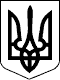 УЖГОРОДСЬКА РАЙОННА державна адміністраціяЗАКАРПАТСЬКОЇ ОБЛАСТІР О З П О Р Я Д Ж Е Н Н Я___31.10.2019____                            Ужгород                           №___290_______        Відповідно до статей 6 і 39 Закону України „Про місцеві державні адміністрації”, статті 10 Закону України „Про бухгалтерський облік та фінансову звітність в Україні”, Порядку подання фінансової звітності, затвердженого постановою Кабінетом Міністрів України від 28.02.2000 р. №419, Положення про інвентаризацію активів та зобов’язань, затвердженого наказом Міністерства фінансів України від 02.09.2014р. №879, з метою проведення щорічної інвентаризації основних засобів, а також інших нормативних документів, що регулюють проведення інвентаризації та складання фінансової звітності: 1. Провести з 1 по 29 листопада 2019 року повну інвентаризацію основних засобів, інших необоротних матеріальних активів, незавершеного капітального будівництва, товарно-матеріальних цінностей, грошових коштів і документів та розрахунків з перевіркою їх фактичної наявності та документального підтвердження станом на 1 листопада  2019 року.2. Організацію інвентаризації та контроль за її проведенням покласти на постійну діючу інвентаризаційну комісію, якій у п’ятиденний  термін після закінчення інвентаризації, передати матеріали інвентаризації на затвердження  голові райдержадміністрації. 3. Контроль за виконання цього розпорядження залишаю за собою.Про проведення інвентаризації Голова  державної адміністраціїЕріка КИНЄВ